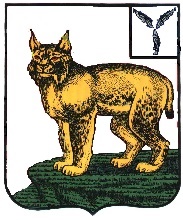 АДМИНИСТРАЦИЯТУРКОВСКОГО МУНИЦИПАЛЬНОГО РАЙОНА САРАТОВСКОЙ ОБЛАСТИПОСТАНОВЛЕНИЕОт 30.11.2022 г.    № 758Об установлении тарифов на платные услуги, предоставляемые муниципальным учреждением культуры «Турковский районный Дом культуры»В соответствии с Положением о порядке установления тарифов на услуги, предоставляемые муниципальными предприятиями и муниципальными учреждениями Турковского муниципального района, утвержденным решением Собрания депутатов Турковского муниципального района от 3 ноября 2011 года № 8/4, Уставом Турковского муниципального района администрация Турковского муниципального района ПОСТАНОВЛЯЕТ: 1.Установить тарифы на платные услуги, предоставляемые муниципальным учреждением культуры «Турковский районный Дом культуры», согласно приложению.2.Опубликовать настоящее постановление в официальном информационном бюллетене «Вестник Турковского муниципального района» и разместить на официальном сайте администрации Турковского муниципального района в информационно-телекоммуникационной сети «Интернет».3. Признать утратившим силу постановление администрации Турковского муниципального района от 30 декабря 2020 года № 1388 «Об установлении тарифов на платные услуги, предоставляемые муниципальным учреждением культуры «Турковский районный Дом культуры».4. Настоящее постановление вступает в силу со дня его официального опубликования.5. Контроль за исполнением настоящего постановления возложить на заместителя главы администрации муниципального района – начальника управления образования администрации муниципального района Исайкина С.П.Глава Турковского муниципального района 						     А.В. НикитинПриложение к постановлению администрации муниципального района от 30.11.2022 г.  № 758Тарифына платные услуги, предоставляемые муниципальным учреждением культуры «Турковский районный Дом культуры»№ п/пНаименование платной услугиСтоимость, руб.Стоимость по Пушкинской карте, руб. 1.Посещение дискотеки (разовое посещение)20,00-2.Посещение Турковского краеведческого музея, для детей50,00-3.Посещение Турковского краеведческого музея, для взрослых100,00-4.Посещение Турковского краеведческого музея по Пушкинской карте (с 14 до 22 лет)-120,005.Посещение концерта МУК «ТРДК» (сельские Дома культуры)50,00-6.Посещение концерта МУК «ТРДК» (районный Дом культуры)100,00120,007.Посещение детских кружков (абонемент на месяц)200,00240,08.Творческое развитие детей 3-6 лет (в месяц)500,00-9.Прокат костюмов500,00-10.Новогодние поздравления на дому1000,00-11.Проведение детских праздников и дней рождений2000,00-12.Концертное оформление бракосочетаний2000,00-13.Проведение профессиональных праздников для организаций3000,00-14.Проведение мероприятий для учащихся школ на базе МУК «ТРДК»100,00120,00